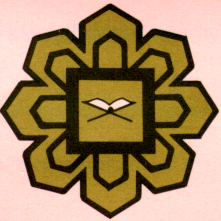 APPLICATION FORM FOR POST DOCTORAL FELLOW (PDF) CONDUCTED BY ONLINE MODEThe following list must be checked and duly-completed by Supervisor and its relevant documents attached before submission of application to the Kulliyyah and RMC:Signature of Supervisor: _______________________________________          RESEARCH PROJECT IDENTIFICATION(Please type the following particulars)Title of Proposed Research:Name of PDF Applicant:              Nationality:Month & Year of PhD Graduation :Mobile Phone No:                Email Address:                Please attach your CV and a copy of the PhD CertificatePublication:Total Number of Articles Previously Published by PDF Applicant in:- Web of Science (if any):SCOPUS (if any):Name of Proposed Supervisor: Department:Kulliyyah   Mobile Phone No:                Email Address:    Duration of Proposed Research:         __________________________   Commencement Date:                            ___________________________Expected Date of Completion:              ___________________________Signature of Applicant: ________________________________________                       Date: ______________________I agree that this research project is suitable to be conducted by online modeSignature of Supervisor: _______________________________________                       Date: ______________________NoDescription Yes/No1A copy of PDF’s PhD Certificate (Please attached with application form) * PhD qualification must not be more than 5 years from date of application2PDF CV (Please attached with application form)3Brief research proposal (Please attach with application form)4Evidence of Publications Previously Published by PDF e.g. first page of articles/ acceptance letter, etc5I have briefed and the PDF is aware of the following:Appointed International PDF via remote or online mode would not be considered for work permit/professional visa as they will be doing their research at their home country.Appointed Malaysian and International PDFs are not entitled to annual leave, medical/dental benefits and any other benefits unless provided by the funder and specified in the letter of appointment.There will be no honorarium allocated for the Malaysian and International PDF from the university, however, they are allowed to receive honorarium from their respective funders, if any. The PDF and Supervisor must also consult the university before accepting any financial support from any funder.The following responsibilities:To have an online meeting at least once a week with the Supervisor throughout the PDF appointment.To submit to the Supervisor and RMC a quarterly report.To have 5 journal articles indexed in SCOPUS and/or Web of Science (WOS). All publications must include the name of the Supervisor.               The PDF may submit other types of publications as long as the publications are equivalent to 5 indexed journal articles. The equivalency table is as follows:Please note that if the researcher selects academic books as the publication output, it should be submitted as a complete manuscript that will be published by the IIUM Press.RECOMMENDATION OF THE DEPARTMENT (Head of Department)       I recommend   for this research project to be conducted by online mode       ______________________________                     ____________________________       Signature and name of the approving                      Date       authority  RECOMMENDATION OF THE KULLIYYAH(Head of Research / Dean )       I approve for this research project to be conducted by online mode       ______________________________                     ____________________________       Signature and name of the approving                      Date       authority